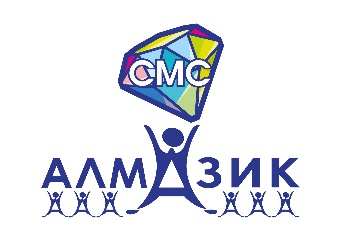 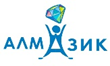 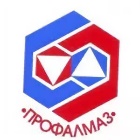 «НАГРАДА НАШЛА СВОЕГО ГЕРОЯ»8 декабря на заседании Совета Профсоюза "Профалмаз" за добросовестный труд и активное участие в профсоюзной деятельности были награждены:
- Дипломом "Лучший председатель - 2022"  Сафронова Наталья Владимировна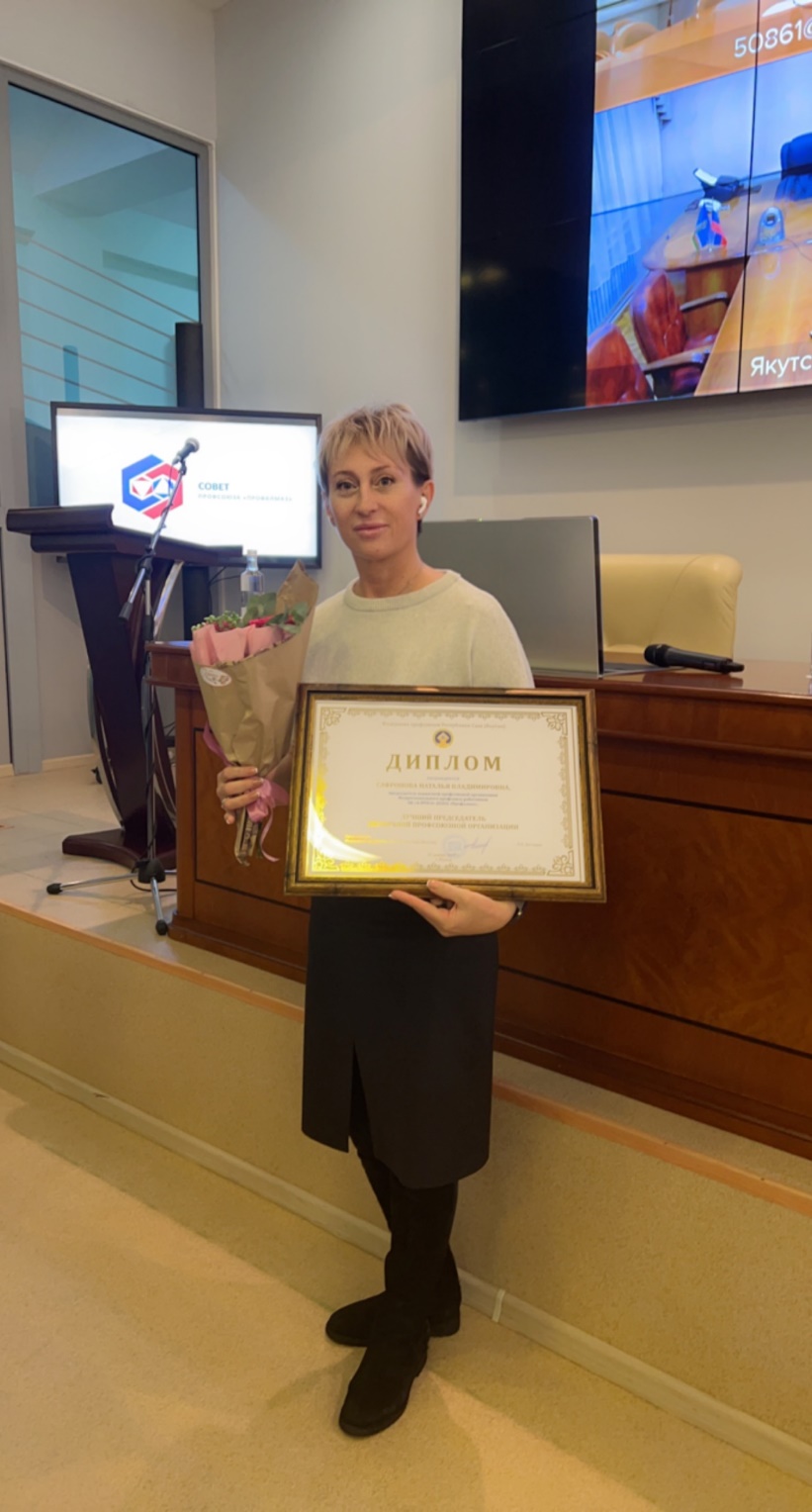 
- Медалью Федерации профсоюзов РС (Я) за "Добросовестный труд" Орлова Ирина Юрьевна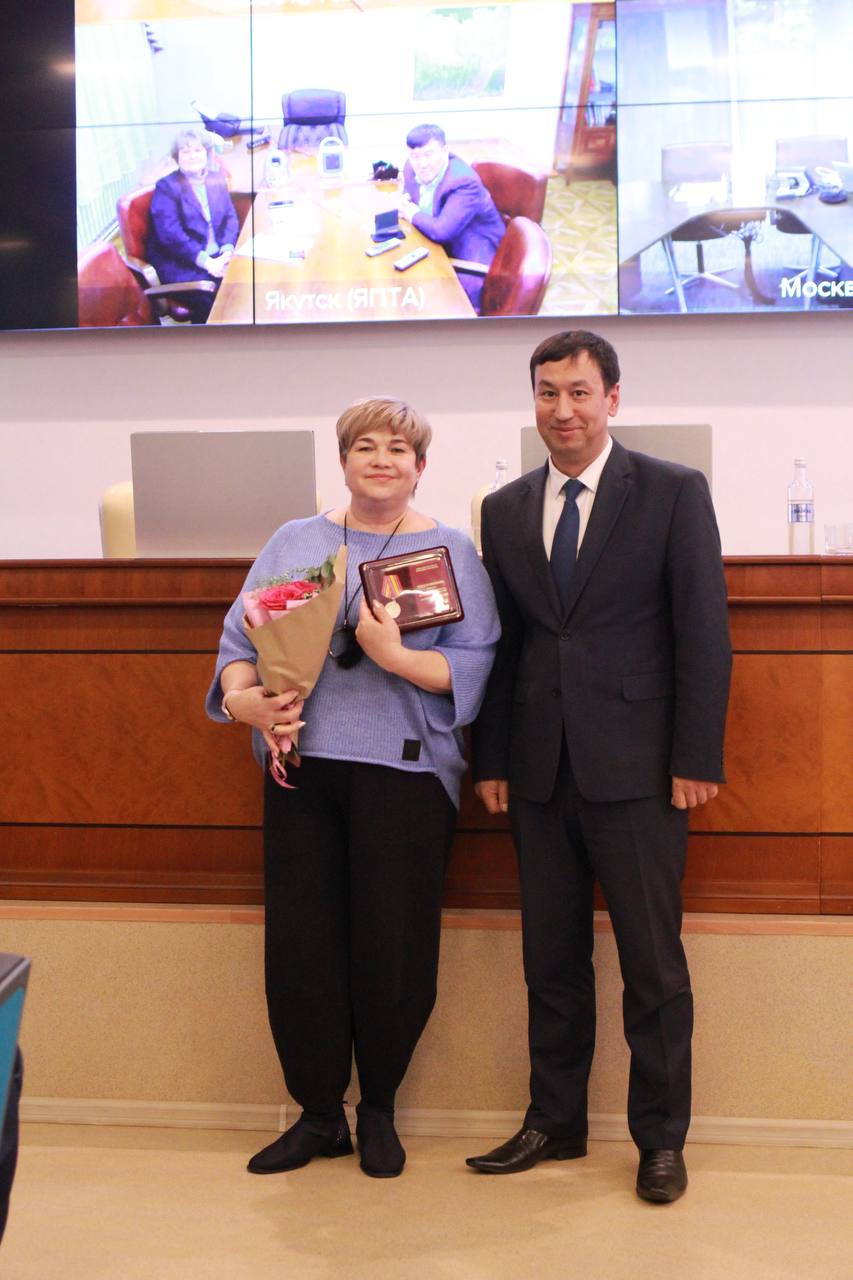 Поздравляем наших сотрудников  с высшими наградами!Пожелаем им крепкого здоровья, благополучия, счастья, дальнейших успехов и побед!